SREDA – 15.4. 2020MATEMATIKA – ŠTEVILA DO 100, 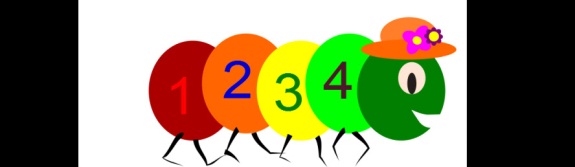                                                                                                                    VELIKOSTNI ODNOSI1. ZNAKI  ZA VELIKOSTNE ODNOSE. (Znake <, >, = izdelaj iz kartona).Dve števili, npr. 45 in 57 prikaži s  kockami.Katero število je večje/manjše? Med števili vstavi ustrezen kartonček z znakom <, >, = . Glasno preberi. (PETINŠTIRIDESET JE MANJŠE OD SEDEMINPETDESET.)Naredi še nekaj  primerov po enakem postopku kot pri številih 45 in 57.PRIMERI:35 in 6557 in 2437 in 6548 in 192. DELO z UČBENIKOM , STR. 59, 60Oglej  si grafično ponazoritev števil. Glasno preberi  števila in znake za  velikostne odnose.Ugotovi, ali sta Bine in Lili pravilno uredila števila po velikosti.3.  DELO Z  DZ 3, str. 10Odpri DZ 3 na strani 10 in  reši 1., 2, 3. in 4. nalogo.      Natančno si preberi navodila nalog in jih samostojno  reši. Znake za velikostne odnose piši pravilno  s svinčnikom.NASVET:Pri 4. nalogi si  števila, ki si jih že uporabil/a , prečrtaj (saj se spomniš, kako smo to v šoli počeli).Rešene naloge daj vpogled staršem. SLOVENŠČINA – MALA IN VELIKA PISANA ČRKA C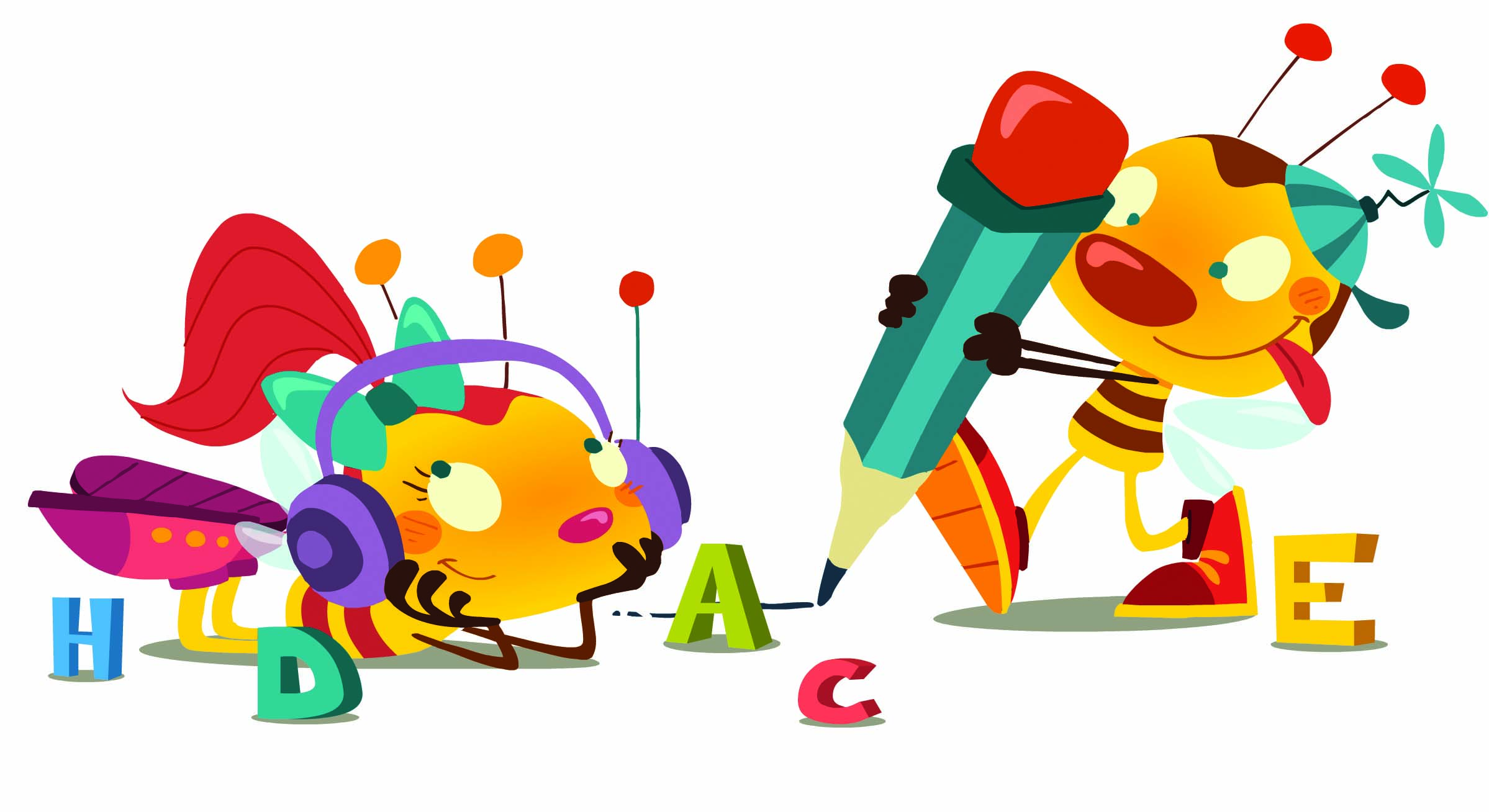 1. VELIKA PISANA ČRKA C: Izpeljava velike pisane črke C iz velike tiskane črke C (v pomoč ti pošiljam link  - https://www.lilibi.si/solska-ulica/slovenscina/dezela-abc/pisane-crke/i/kako-napisemo-to-crko). V kolikor si nisi zapomnil/a, kako se pravilno piše velika pisana črka C, si še enkrat poglej poteze pisanja.2. Primerjaj veliko tiskano C in veliko pisano črko C.  3. VELIKA PISANA ČRKA C Veliko pisano črko C piši  s prstom v zdrob,  v mivko, po zraku, po  hrbtu, na liste…4.  DZO 2, str. 99Oglej si poteznost pisanja velike pisane črke  C na strani  99. Prevleci jo z nalivnim peresom, nato nadaljuj s pisanjem v DZO eno vrstico. Nato še napiši besedo Cene s pisanimi črkami. (Bodi pozoren/na   na pravilno držo nalivnega peresa, presledke med črkami »prstek«, pravilno sedenje, odmik očesa od lista ter pravilno potezo črke). UPOŠTEVAJ ČRTOVJE. Veliko pisano črko C pišemo od zgornje črte do spodnje,  vmes pisala ne dviguješ).5. ZAPIS V  ZVEZEK V črtasti zvezek vadiš zapis velike pisane črke C (V prvo vrstico pišeš veliko pisano črko z rdečo barvico, nato pa še 3 vrstice z nalivnim peresom. V 4. vrstico napiši besedo CENE. Pazi na pravilnost pisanja črk in vezavo/zapis »ročic«).6. MALA PISANA ČRKA c . Po enakem postopku kot si spoznal/a veliko pisano črko C, boš zdaj spoznal/a  še malo pisano črko c.Izpeljava male pisane črke c iz male tiskane črke c (v pomoč ti pošiljam link - https://www.lilibi.si/solska-ulica/slovenscina/dezela-abc/pisane-crke/i/kako-napisemo-to-crko). V kolikor si nisi zapomnil/a, kako se pravilno piše mala pisana črka c,  še enkrat poglej poteze pisanja črke.Primerjaj malo  tiskano in malo pisano črko c.  MALA PISANA ČRKA c Malo pisano črko c piši  s prstom v zdrob,  v mivko, po zraku, po  hrbtu, na liste…DZO 2, str. 98Oglej si potezo pisanja male pisane črke  c na strani  98. Prevleci jo z nalivnim peresom, nato nadaljuj s pisanjem v DZO dve vrstici. (Pazi na pravilen zapis »ročice«, vlečeš jo do sredine.)Poskusi napisati tudi besedico cena v  DZO (Bodi pozoren/na   na pravilno držo nalivnega peresa, presledke med črkami »prstek«, pravilno sedenje, odmik očesa od lista ter pravilen zapis  črke in vezave črk med sabo «ročice«. Upoštevaj črtovje. Malo pisano črko c pišemo do sredine. ZAPIS V  ZVEZEK V črtasti zvezek vadiš zapis male pisane črke c. (Nadaljuješ na isti strani, kjer si pisal/a  veliko pisano črko C. V  naslednjo prazno vrstico  zapišeš  malo pisano črko c z rdečo barvico, v preostale vrstice pa z nalivnim peresom. Napiši tudi eno vrstico besedo cena .  POTRUDI SE. 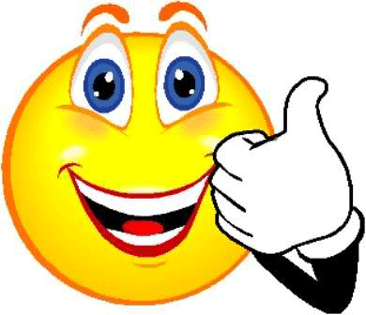                                  PREVERIM SVOJE ZNANJEDanes boš ponovil/a oziroma preveril/a, kaj si se naučil/a  pri učnem sklopu: BILO JE NEKOČ.Pripravila sem nekaj nalog, predlagam ti, da si jih natisneš. Dobro preberi navodila posameznih  nalog, razmisli  in jih  reši. V kolikor nimaš možnosti tiskanja, pa ustno povej rešitve nalog.VELIKO USPEHA  TI ŽELIM PRI REŠEVANJU NALOG. 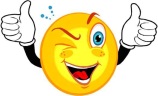                                                                                          Pa si na cilju. Lahko si oddahneš.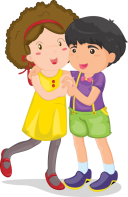 Ustrezno poveži. Obkroži igrače, s katerimi so se igrali otroci nekoč.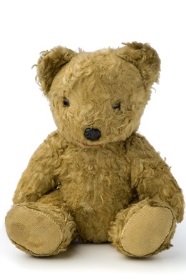 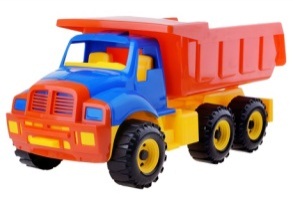 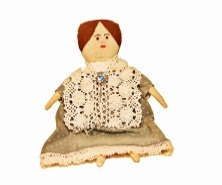 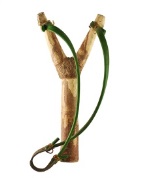 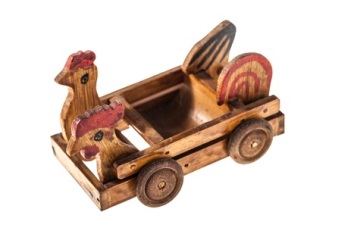 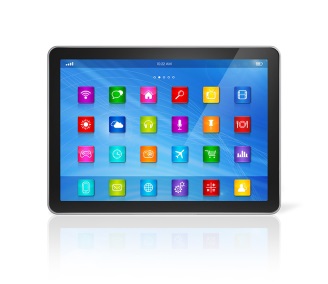 Obkroži prevozna sredstva, ki jih uporabljamo danes.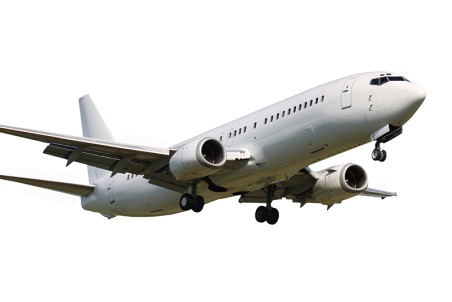 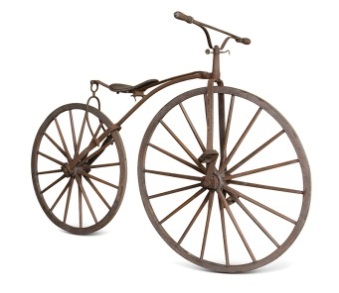 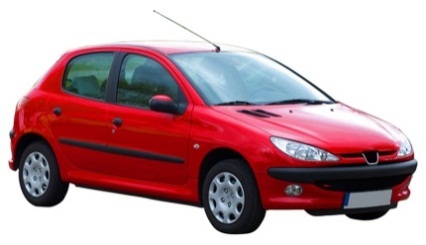 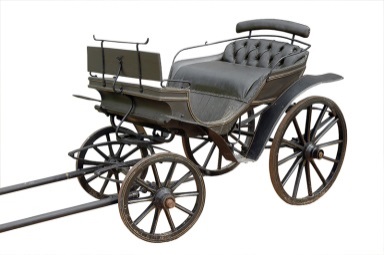 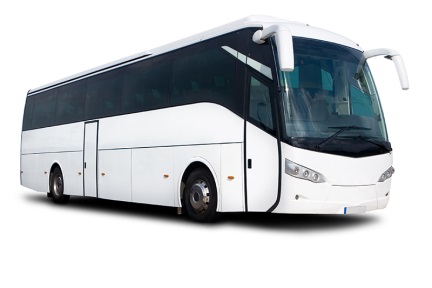 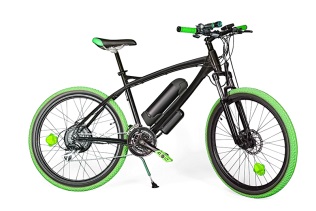 Obkroži predmete, ki so jih uporabljali v preteklosti.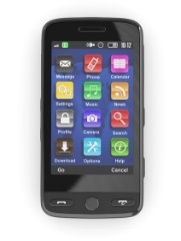 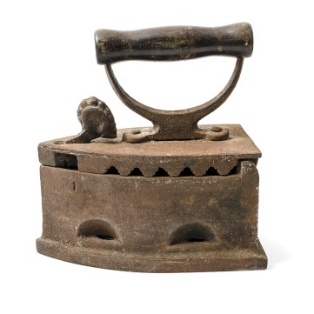 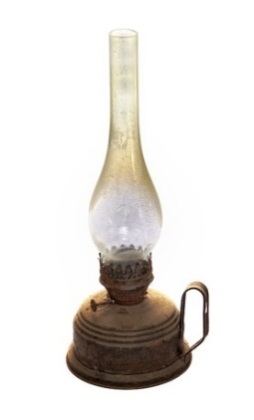 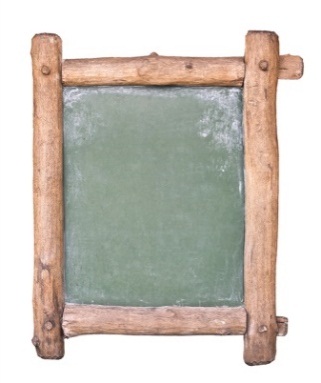 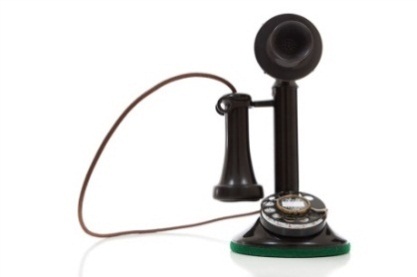 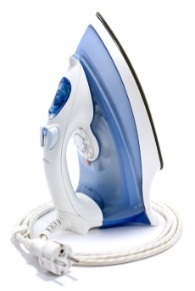 Podčrtaj jedi, ki so jih v preteklosti največkrat jedli.PICA		                    ZELJE S KROMPIRJEM		ČEVAPČIČI		ŽGANCI		                                                                       HAMBURGERREPA		                     POLENTA IN MLEKO	                             LAZANJAPrimerjaj prevozni sredstvi.Kaj imata vlaka skupnega?____________________________________________________________________________________________________________________Kateri vlak bolj onesnažuje okolje?                      ELEKTRIČNI VLAK	PARNI VLAKOBKROŽI.Oglej si fotografijo. Obkroži črko pred besedami, ki pravilno dopolnijo poved.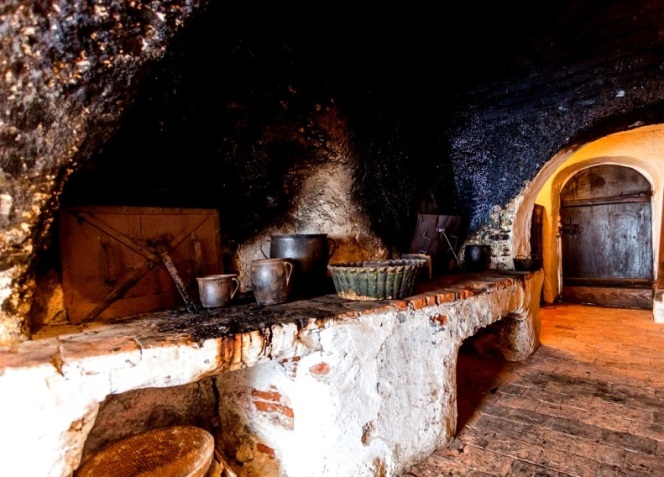                                           Vir: Arhiv FS Karavanke TržičFotografija prikazujekuhinjo.črno kuhinjo.»Črna« se kuhinja imenuje zato, kerso na stenah črne saje.jo je pleskar prepleskal s črno barvo.V črni kuhinji sogledali televizijo.kuhali in pekli.Ali bi v tem prostoru lahko našel električni štedilnik? 	DA	NEPOJASNI.__________________________________________________________Oglej si fotografijo in reši naloge.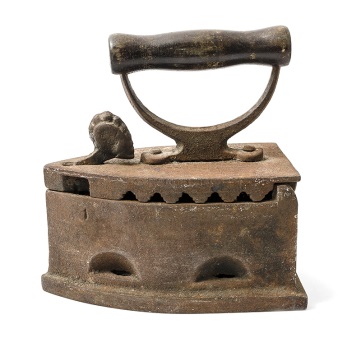 Ime predmeta: _______________________Za kaj so ga uporabljali? ______________________________________V preteklosti otroci niso poznali računalnika in televizije.Ali misliš, da so se zaradi tega bolj dolgočasili? 	DA	NEPOJASNI.______________________________________________________________________________________________________________________________________________________________________________